Ո Ր Ո Շ ՈՒ Մ
16 ապրիլի 2024 թվականի   N 943 ՄԱՐԻՆԵ ԳԱԼՍՏՅԱՆԻ ԱՆՇԱՐԺ ԳՈՒՅՔԻ ՎԱՐՁԱԿԱԼՈՒԹՅԱՆ ՊԱՅՄԱՆԱԳՐԻ ԺԱՄԿԵՏԸ ԵՐԿԱՐԱՁԳԵԼՈՒ ՄԱՍԻՆ Հիմք ընդունելով Մարինե Սամվելի Գալստյանի 04․04․2024թ․ թիվ 02/6495 դիմումը, Վանաձոր համայնքի ավագանու 2018 թվականի մայիսի 30-ի «Մարինե Գալստյանին վարձակալությամբ տարածք հանձնելու մասին» թիվ 63 որոշումը, 2018 թվականի հունիսի 21-ի «Անշարժ գույքի վարձակալության» թիվ 2186 պայմանագիրը և Վանաձոր համայնքի ավագանու 2024 թվականի 08 ապրիլի  թիվ 16 որոշումը, ղեկավարվելով «Տեղական ինքնակառավարման մասին» ՀՀ օրենքի 35-րդ հոդվածի 1-ին մասի 24-րդ կետով, Վանաձոր համայնքի ղեկավարը որոշում է․1․Վանաձոր համայնքի ղեկավարի և Մարինե Գալստյանի միջև 2018 թվականի հունիսի 21-ի «Անշարժ գույքի վարձակալության» թիվ 2186 պայմանագիրի ժամկետը երկարաձգել մինչև 2026 թվականի դեկտեմբերի 31-ը, վարձավճարի չափ սահմանելով 1քմ-ի համար ամսական՝ 1200/մեկ հազար երկու հարյուր/ ՀՀ դրամ։	

2․Վանաձոր համայնքի ղեկավարին՝ Մարինե Գալստյանի հետ ՀՀ օրենսդրությամբ սահմանված կարգով կնքել անշարժ գույքի վարձակալության պայմանագրի ժամկետը երկարաձգելու վերաբերյալ համապատասխան համաձայնագիր։


ՀԱՄԱՅՆՔԻ ՂԵԿԱՎԱՐԻՊԱՇՏՈՆԱԿԱՏԱՐ`     ԱՐԿԱԴԻ ՓԵԼԵՇՅԱՆՃիշտ է՝ԱՇԽԱՏԱԿԱԶՄԻ  ՔԱՐՏՈՒՂԱՐ 					Հ.ՎԻՐԱԲՅԱՆ
ՀԱՅԱՍՏԱՆԻ ՀԱՆՐԱՊԵՏՈՒԹՅԱՆ ՎԱՆԱՁՈՐ ՀԱՄԱՅՆՔԻ ՂԵԿԱՎԱՐ
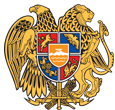 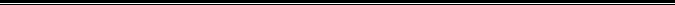 Հայաստանի Հանրապետության Լոռու մարզի Վանաձոր համայնք
Ք. Վանաձոր, Տիգրան Մեծի 22, Հեռ. 060 650162, 060 650040 vanadzor.lori@mta.gov.am, info@vanadzor.am